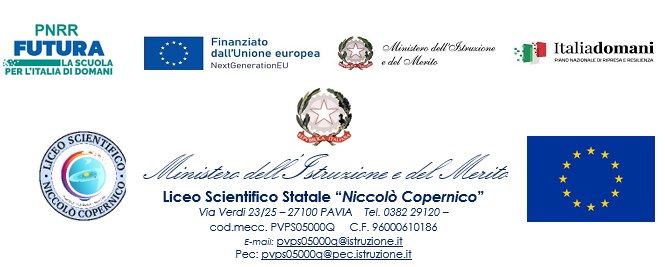                                                                                                                            Dirigente Scolastico Liceo N Copernico di PaviaIl/la sottoscritto/a _____________________________________________________ DOCENTE DI _________________________________ a. s. 20__/20__ con la presente CHIEDEIl rimborso della somma di Euro …………. per⃝ Viaggio di istruzione a ____________________⃝ Uscita didattica  a ____________________ Pavia, ………………                                                                    Firma                                                      Modalità di rimborso:Assegno circolare al seguente indirizzo  …………………………………………………….……Accredito sul conto corrente bancario o conto corrente postale BANCA……………………………………………………………………………………………..INTESTATO A:…………………………………………………………………………………..CODICE IBAN: